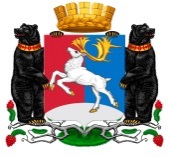 Камчатский крайАдминистрация городского округа «поселок Палана»ПОСТАНОВЛЕНИЕРуководствуясь Федеральным законом от 06.10.2003 № 131-ФЗ «Об общих принципах организации местного самоуправления в Российской Федерации», в целях уточнения бюджета городского округа «поселок Палана» на 2020 год и на плановый период 2021-2022 годов,АДМИНИСТРАЦИЯ ПОСТАНОВЛЯЕТ:1. Утвердить лимиты потребления коммунальных услуг для муниципальных учреждений городского округа «поселок Палана» на 2022 год согласно приложению 1.2. Утвердить лимиты потребления коммунальных ресурсов муниципальными учреждениями городского округа «поселок Палана» на 2022 год согласно приложению 2.3. Утвердить лимиты потребления коммунальных ресурсов муниципальными учреждениями городского округа «поселок Палана»  на  плановый период
2023-2024 годов согласно приложению 3.4. Настоящее постановление вступает в силу после его официального обнародования.5. Контроль исполнения настоящего постановления возложить на начальника отдела строительства и жилищно-коммунального хозяйства Администрации городского округа «поселок Палана».«Об утверждении лимитов потребления коммунальных услуг для муниципальных учреждений городского округа «поселок Палана» на 2022 год и на плановый период 2023-2024 годов»Глава городского округа «поселок Палана»О.П. МохиреваПриложение 1Приложение 1Приложение 1к  постановлению Администрациик  постановлению Администрациик  постановлению Администрациигородского округа "поселок Палана"городского округа "поселок Палана"городского округа "поселок Палана"Лимиты потребления коммунальных услуг для муниципальных учреждений городского округа "поселок Палана" на 2022 годЛимиты потребления коммунальных услуг для муниципальных учреждений городского округа "поселок Палана" на 2022 годЛимиты потребления коммунальных услуг для муниципальных учреждений городского округа "поселок Палана" на 2022 годЛимиты потребления коммунальных услуг для муниципальных учреждений городского округа "поселок Палана" на 2022 годЛимиты потребления коммунальных услуг для муниципальных учреждений городского округа "поселок Палана" на 2022 годЛимиты потребления коммунальных услуг для муниципальных учреждений городского округа "поселок Палана" на 2022 годЛимиты потребления коммунальных услуг для муниципальных учреждений городского округа "поселок Палана" на 2022 годЛимиты потребления коммунальных услуг для муниципальных учреждений городского округа "поселок Палана" на 2022 год1. Муниципальное казенное дошкольное образовательное учреждение № 1
"Детский сад "Рябинка"1. Муниципальное казенное дошкольное образовательное учреждение № 1
"Детский сад "Рябинка"1. Муниципальное казенное дошкольное образовательное учреждение № 1
"Детский сад "Рябинка"1. Муниципальное казенное дошкольное образовательное учреждение № 1
"Детский сад "Рябинка"1. Муниципальное казенное дошкольное образовательное учреждение № 1
"Детский сад "Рябинка"1. Муниципальное казенное дошкольное образовательное учреждение № 1
"Детский сад "Рябинка"1. Муниципальное казенное дошкольное образовательное учреждение № 1
"Детский сад "Рябинка"1. Муниципальное казенное дошкольное образовательное учреждение № 1
"Детский сад "Рябинка"(с учетом НДС)(с учетом НДС)(с учетом НДС)(с учетом НДС)(с учетом НДС)(с учетом НДС)(с учетом НДС)(с учетом НДС)№ п/пНаименование учрежденияЕд. измерения1 квартал2 квартал3 квартал4 кварталИтого за год1ЭлектроэнергиякВт19 609.00013 316.00018 017.00018 944.44069 886.4401ЭлектроэнергияТыс. руб.162.363110.256163.800172.232608.6522Тепловая энергияГкал266.043154.87018.614158.270597.7972Тепловая энергияТыс. руб.2 754.3971 603.401211.2151 795.9076 364.9213Водоснабжением³516.000275.000284.000845.0001 920.0003ВодоснабжениеТыс. руб.55.23929.43931.58893.987210.2534Водоотведением³723.300540.330284.0001 020.5002 568.1304ВодоотведениеТыс. руб.110.10182.24950.277180.661423.2885Горячее водоснабжением³207.300265.33031.408165.000669.0385Горячее водоснабжениеТыс. руб.22.19228.4043.49318.35272.4425Горячее водоснабжениеГкал14.8465.0342.10711.07033.0575Горячее водоснабжениеТыс. руб.153.70452.11823.914125.613355.348ИтогоИтогоТыс. руб.3 257.9951 905.868484.2882 386.7528 034.9032. Муниципальное казенное дошкольное образовательное учреждение № 2
"Детский сад "Солнышко"2. Муниципальное казенное дошкольное образовательное учреждение № 2
"Детский сад "Солнышко"2. Муниципальное казенное дошкольное образовательное учреждение № 2
"Детский сад "Солнышко"2. Муниципальное казенное дошкольное образовательное учреждение № 2
"Детский сад "Солнышко"2. Муниципальное казенное дошкольное образовательное учреждение № 2
"Детский сад "Солнышко"2. Муниципальное казенное дошкольное образовательное учреждение № 2
"Детский сад "Солнышко"2. Муниципальное казенное дошкольное образовательное учреждение № 2
"Детский сад "Солнышко"2. Муниципальное казенное дошкольное образовательное учреждение № 2
"Детский сад "Солнышко"(с учетом НДС)(с учетом НДС)(с учетом НДС)(с учетом НДС)(с учетом НДС)(с учетом НДС)(с учетом НДС)(с учетом НДС)№ п/пНаименование учрежденияЕд. измерения1 квартал2 квартал3 квартал4 кварталИтого за год1ЭлектроэнергиякВт9 849.0005 161.0007 660.0008 127.85030 797.8501ЭлектроэнергияТыс. руб.81.55042.73369.64073.894267.8172Тепловая энергияГкал150.57067.37015.606119.020352.5662Тепловая энергияТыс. руб.1 558.882697.495177.0831 350.5333 783.9943Водоснабжением³385.360132.640192.920200.200911.1203ВодоснабжениеТыс. руб.41.25414.19921.45822.26899.1794Водоотведением³579.360251.300255.260320.4501 406.3704ВодоотведениеТыс. руб.88.19038.25345.18956.730228.3625Горячее водоснабжением³19.400292.60063.000120.250495.2505Горячее водоснабжениеТыс. руб.2.07731.3237.00713.37553.7835Горячее водоснабжениеГкал13.0187.9204.2288.07033.2365Горячее водоснабжениеТыс. руб.134.77881.99747.97691.571356.322ИтогоИтогоТыс. руб.1 906.730906.001368.3531 608.3714 789.4563. Муниципальное казенное образовательное учреждение "Средняя общеобразовательная школа № 1 пгт. Палана"3. Муниципальное казенное образовательное учреждение "Средняя общеобразовательная школа № 1 пгт. Палана"3. Муниципальное казенное образовательное учреждение "Средняя общеобразовательная школа № 1 пгт. Палана"3. Муниципальное казенное образовательное учреждение "Средняя общеобразовательная школа № 1 пгт. Палана"3. Муниципальное казенное образовательное учреждение "Средняя общеобразовательная школа № 1 пгт. Палана"3. Муниципальное казенное образовательное учреждение "Средняя общеобразовательная школа № 1 пгт. Палана"3. Муниципальное казенное образовательное учреждение "Средняя общеобразовательная школа № 1 пгт. Палана"3. Муниципальное казенное образовательное учреждение "Средняя общеобразовательная школа № 1 пгт. Палана"(с учетом НДС)(с учетом НДС)(с учетом НДС)(с учетом НДС)(с учетом НДС)(с учетом НДС)(с учетом НДС)(с учетом НДС)№ п/пНаименование учрежденияЕд. измерения1 квартал2 квартал3 квартал4 кварталИтого за год1ЭлектроэнергиякВт34 766.00010 512.0006 886.78949 242.382101 407.1711ЭлектроэнергияТыс. руб.287.86287.03962.611447.684885.1972Тепловая энергияГкал279.281144.48623.103195.006641.8762Тепловая энергияТыс. руб.2 891.4531 495.893262.1522 212.7556 862.2533Водоснабжением³293.000140.00084.000419.470936.4703ВодоснабжениеТыс. руб.31.36614.9879.34346.656102.3534Водоотведением³697.96888.832237.440818.1421 842.3824ВодоотведениеТыс. руб.106.24513.52242.034144.837306.6385Горячее водоснабжением³340.36815.448153.440398.672907.9285Горячее водоснабжениеТыс. руб.36.4371.65417.06744.34399.5015Горячее водоснабжениеГкал22.8381.03610.29626.75160.9215Горячее водоснабжениеТыс. руб.236.44610.726116.830303.547667.549ИтогоИтогоТыс. руб.3 589.8101 623.821510.0373 199.8228 923.4914. Администрация городского округа "поселок Палана"4. Администрация городского округа "поселок Палана"4. Администрация городского округа "поселок Палана"4. Администрация городского округа "поселок Палана"4. Администрация городского округа "поселок Палана"4. Администрация городского округа "поселок Палана"4. Администрация городского округа "поселок Палана"4. Администрация городского округа "поселок Палана"(с учетом НДС)(с учетом НДС)(с учетом НДС)(с учетом НДС)(с учетом НДС)(с учетом НДС)(с учетом НДС)(с учетом НДС)№ п/пНаименование учрежденияЕд. измерения1 квартал2 квартал3 квартал4 кварталИтого за год1ЭлектроэнергиякВт.ч17 694.00015 702.00016 328.00022 347.00072 071.0001ЭлектроэнергияТыс. руб.146.506130.013148.445203.166628.1302Тепловая энергияГкал124.06855.73412.802103.900296.5042Тепловая энергияТыс. руб.1 284.501577.025145.2661 178.9653 185.7573Водоснабжением³77.69194.380105.55890.995368.6243ВодоснабжениеТыс. руб.8.31710.10411.74110.12140.2834Водоотведением³77.69181.78089.95888.595338.0244ВодоотведениеТыс. руб.11.82612.44915.92515.68455.884ИтогоИтогоТыс. руб.1 451.151729.590321.3771 407.9373 910.0555. Муниципальное автономное учреждение 
"Центр культуры и досуга городского округа "поселок Палана"5. Муниципальное автономное учреждение 
"Центр культуры и досуга городского округа "поселок Палана"5. Муниципальное автономное учреждение 
"Центр культуры и досуга городского округа "поселок Палана"5. Муниципальное автономное учреждение 
"Центр культуры и досуга городского округа "поселок Палана"5. Муниципальное автономное учреждение 
"Центр культуры и досуга городского округа "поселок Палана"5. Муниципальное автономное учреждение 
"Центр культуры и досуга городского округа "поселок Палана"5. Муниципальное автономное учреждение 
"Центр культуры и досуга городского округа "поселок Палана"5. Муниципальное автономное учреждение 
"Центр культуры и досуга городского округа "поселок Палана"(с учетом НДС)(с учетом НДС)(с учетом НДС)(с учетом НДС)(с учетом НДС)(с учетом НДС)(с учетом НДС)(с учетом НДС)№ п/пНаименование учрежденияЕд. измерения1 квартал2 квартал3 квартал4 кварталИтого за год1ЭлектроэнергиякВт8 680.0004 960.0006 540.0005 870.00026 050.0001ЭлектроэнергияТыс. руб.71.87041.06959.45853.367225.7642Тепловая энергияГкал39.60818.3604.61331.76194.3422Тепловая энергияТыс. руб.410.070190.08552.344360.3961 012.8943Водоснабжением³36.26436.26436.26436.264145.0563ВодоснабжениеТыс. руб.3.8823.8824.0344.03415.8314Вывоз ЖБОм³36.26436.26436.26436.264145.0564Вывоз ЖБОТыс. руб.15.52015.52016.14016.14063.320ИтогоИтогоТыс. руб.501.342250.555131.976433.9361 317.8096. Муниципальное бюджетное учреждение культуры 
"Корякская центральная библиотека им. К. Кеккетына"6. Муниципальное бюджетное учреждение культуры 
"Корякская центральная библиотека им. К. Кеккетына"6. Муниципальное бюджетное учреждение культуры 
"Корякская центральная библиотека им. К. Кеккетына"6. Муниципальное бюджетное учреждение культуры 
"Корякская центральная библиотека им. К. Кеккетына"6. Муниципальное бюджетное учреждение культуры 
"Корякская центральная библиотека им. К. Кеккетына"6. Муниципальное бюджетное учреждение культуры 
"Корякская центральная библиотека им. К. Кеккетына"6. Муниципальное бюджетное учреждение культуры 
"Корякская центральная библиотека им. К. Кеккетына"6. Муниципальное бюджетное учреждение культуры 
"Корякская центральная библиотека им. К. Кеккетына"(с учетом НДС)(с учетом НДС)(с учетом НДС)(с учетом НДС)(с учетом НДС)(с учетом НДС)(с учетом НДС)(с учетом НДС)№ п/пНаименование учрежденияЕд. измерения1 квартал2 квартал3 квартал4 кварталИтого за год1ЭлектроэнергиякВт3 408.0001 096.0001 785.0004 200.00012 000.0001ЭлектроэнергияТыс. руб.28.2189.07516.22838.18491.7052Тепловая энергияГкал111.10145.7264.793123.900354.0002Тепловая энергияТыс. руб.1 150.251473.41154.3871 405.9073 083.9563Водоснабжением³16.53017.40019.14018.05372.2103ВодоснабжениеТыс. руб.1.7701.8632.1292.0087.7694Водоотведением³16.53017.40019.14018.05372.2104ВодоотведениеТыс. руб.2.5162.6493.3883.19611.749ИтогоИтогоТыс. руб.1 182.755486.99776.1321 449.2953 195.179Приложение № 2Приложение № 2Приложение № 2к  постановлению Администрациик  постановлению Администрациик  постановлению Администрациигородского округа "поселок Палана"городского округа "поселок Палана"городского округа "поселок Палана"Лимиты потребления коммунальных ресурсов муниципальными учреждениями городского округа "поселок Палана" на 2022 годЛимиты потребления коммунальных ресурсов муниципальными учреждениями городского округа "поселок Палана" на 2022 годЛимиты потребления коммунальных ресурсов муниципальными учреждениями городского округа "поселок Палана" на 2022 годЛимиты потребления коммунальных ресурсов муниципальными учреждениями городского округа "поселок Палана" на 2022 годЛимиты потребления коммунальных ресурсов муниципальными учреждениями городского округа "поселок Палана" на 2022 годЛимиты потребления коммунальных ресурсов муниципальными учреждениями городского округа "поселок Палана" на 2022 годЛимиты потребления коммунальных ресурсов муниципальными учреждениями городского округа "поселок Палана" на 2022 годЛимиты потребления коммунальных ресурсов муниципальными учреждениями городского округа "поселок Палана" на 2022 год(с учетом НДС)(с учетом НДС)(с учетом НДС)(с учетом НДС)(с учетом НДС)(с учетом НДС)(с учетом НДС)(с учетом НДС)№ п/пНаименование учрежденияЕд. измерения1 квартал2 квартал3 квартал4 кварталИтого за год1ЭлектроэнергияТариф 8.2808.2809.0919.0911ЭлектроэнергиякВт94 006.00050 747.00057 216.789108 731.672312 212.4611ЭлектроэнергияТыс. руб.778.370420.185520.183988.5272 707.2652Тепловая энергияТариф 10 353.20410 353.20411 347.11211 347.1122Тепловая энергияГкал970.671486.54679.531731.8572 337.0852Тепловая энергияТыс. руб.10 049.5555 037.310902.4478 304.46324 293.7753ВодоснабжениеТариф 107.052107.052111.227111.2273Водоснабжением³1 324.845695.684721.8821 609.9824 353.4803ВодоснабжениеТыс. руб.141.82774.47480.293179.073475.6684ВодоотведениеТариф 152.220152.220177.032177.0324Водоотведением³2 094.849979.642885.7982 265.7406 227.1164ВодоотведениеТыс. руб.318.878149.121156.814401.1081 025.9225Вывоз ЖБОТариф 427.960427.960445.078445.0785Вывоз ЖБОм³36.26436.26436.26436.264145.0565Вывоз ЖБОТыс. руб.15.52015.52016.14016.14063.3206Горячее водоснабжениеТариф 107.052107.052111.227111.2276Горячее водоснабжением³567.068573.378247.848683.9222 072.2166Горячее водоснабжениеТыс. руб.60.70661.38127.56776.071225.7256Горячее водоснабжениеТариф 10 353.20410 353.20411 347.11211 347.1126Горячее водоснабжениеГкал50.70213.99016.63145.891127.2146Горячее водоснабжениеТыс. руб.524.928144.841188.719520.7301 379.219ИтогоИтогоТыс. руб.10 707.0285 415.8361 816.0329 036.81830 170.894Приложение № 3Приложение № 3Приложение № 3к  постановлению Администрациик  постановлению Администрациик  постановлению Администрациигородского округа "поселок Палана"городского округа "поселок Палана"городского округа "поселок Палана"Лимиты потребления коммунальных ресурсов муниципальными учреждениями городского округа "поселок Палана" на плановый период 2023-2024 годовЛимиты потребления коммунальных ресурсов муниципальными учреждениями городского округа "поселок Палана" на плановый период 2023-2024 годовЛимиты потребления коммунальных ресурсов муниципальными учреждениями городского округа "поселок Палана" на плановый период 2023-2024 годовЛимиты потребления коммунальных ресурсов муниципальными учреждениями городского округа "поселок Палана" на плановый период 2023-2024 годовЛимиты потребления коммунальных ресурсов муниципальными учреждениями городского округа "поселок Палана" на плановый период 2023-2024 годовЛимиты потребления коммунальных ресурсов муниципальными учреждениями городского округа "поселок Палана" на плановый период 2023-2024 годовЛимиты потребления коммунальных ресурсов муниципальными учреждениями городского округа "поселок Палана" на плановый период 2023-2024 годов(с учетом НДС)(с учетом НДС)(с учетом НДС)(с учетом НДС)(с учетом НДС)(с учетом НДС)(с учетом НДС)№ п/пНаименование учрежденияЕд. измерения2023 год2023 год2024 год2024 год№ п/пНаименование учрежденияЕд. измерения1 полугодие2 полугодие1 полугодин2 полугодие1ЭлектроэнергияТариф 9.0919.4559.4559.8331ЭлектроэнергиякВт144 753.000165 948.461144 753.000165 948.4611ЭлектроэнергияТыс. руб.                    1 316.0131 569.0591 368.6541 631.8212Тепловая энергияТариф 11 347.11211 800.99611 800.99612 273.0362Тепловая энергияГкал1 457.217811.3881 457.217811.3882Тепловая энергияТыс. руб.                    16 535.2049 575.18717 196.6129 958.1943ВодоснабжениеТариф 111.227115.676115.676120.3033Водоснабжением³2 020.5292 331.8642 020.5292 331.8643ВодоснабжениеТыс. руб.                    224.737269.741233.727280.5314ВодоотведениеТариф 177.032177.032184.113184.1134Водоотведением³3 074.4913 151.5383 074.4913 151.5384ВодоотведениеТыс. руб.                    544.283557.923566.054580.2395Вывоз ЖБОТариф 445.078445.078462.882462.8825Вывоз ЖБОм³72.52872.52872.52872.5285Вывоз ЖБОТыс. руб.                    32.28132.28133.57233.5726Горячее водоснабжениеТариф 111.227115.676115.676120.3036Горячее водоснабжением³1 140.446931.7701 140.446931.7706Горячее водоснабжениеТыс. руб.                    126.848107.784131.922112.0956Горячее водоснабжениеТариф 11 347.11211 477.69011 477.69011 936.7986Горячее водоснабжениеГкал64.69262.52264.69262.5226Горячее водоснабжениеТыс. руб.                    734.067717.614742.515746.318ИтогоИтогоТыс. руб.                    19 481.15312 797.30620 239.48413 309.198